Daily activities:Quiet readingHandwriting of year 3/4 wordsTimes table practicePoem of the day – read a poem every day. 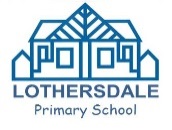 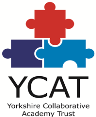 Class 3 timetable: Summer Term 2 Week 1 Year 4Class 3 timetable: Summer Term 2 Week 1 Year 4Class 3 timetable: Summer Term 2 Week 1 Year 4Class 3 timetable: Summer Term 2 Week 1 Year 4MONDAYReading comprehensionWhat are forces and magnets? Read the text and answer the questions. Mathshttps://whiterosemaths.com/homelearning/year-4/Home learning – Week 1 Lesson 1 – recognising tenths and hundredthsWatch the video and complete the worksheet in the work pack.Art - Still lifeDrawing perspective. Recap the LS Lowry work when we looked at perspective. Look carefully at the foreground and back ground. TUESDAYLiteracyWhat are forces and magnets?VocabularyUse a dictionary to write the meaning of the new vocabulary. Mathshttps://whiterosemaths.com/homelearning/year-4/Home learning – Week 1 Lesson 2 – tenths as decimalsWatch the video and complete the worksheet in the work pack.Art - Still lifeTonal shading – what is tone? Use the PowerPoint on the website to help you too.WEDNESDAY LiteracyWhat are forces and magnets?Vocabulary and Grammar Mathshttps://whiterosemaths.com/homelearning/year-4/Home learning – Week 1 Lesson 3 – tenths on a place value gridWatch the video and complete the worksheet in the work pack.Art - Still lifeTonal shading – shading circles. Look at the PowerPoint on the website too. THURSDAY LiteracyWhat is a biography? Make a biography fan book to know what the features are. Use a dictionary or the internet to find out the new words for the new topic. Mathshttps://whiterosemaths.com/homelearning/year-4/Home learning – Week 1 Lesson 4 – tenths on a number lineWatch the video and complete the worksheet in the work pack.Art - Still lifeTonal shading – light to darkLook at the PowerPoint too. FRIDAY  LiteracyLook at the Roald Dahl biography and find the features in it. Use a coloured pencil/highlighter for each feature and fill in the key.  SpellingsMathshttps://whiterosemaths.com/homelearning/year-4/Home learning – Week 1 Lesson 5 – diving 1 by 10Watch the video and complete the worksheet in the work pack.KIRFArt - Still lifeApplying tone to line drawingsUse the PowerPoint to help you too